Prénom :  ___________________Date :____________________J’ai lu un livre. 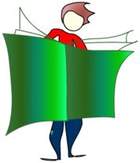 Le titre est :_________________________________________Je donne mon avis sur le livre : J’ai aimé le livre :(entoure ton choix).Oui                         NonDessine ce que tu as aimé dans le livre.